ПРОТОКОЛ № 1заседания ресурсного методического центра по предметным областям «Изобразительное искусство», «Музыка», «Мировая художественная культура»от 20 февраля 2014 г. Присутствовали: 25 человек.Приглашенные: И.П. Сафронова, методист МБУ «ЦРО», куратор РМЦ по предметным областям «Изобразительное искусство», «Музыка», «Мировая художественная культура».Председатель: Ю.Н. Мехоношина. Секретарь: А.Е. Афанасьева. Тема: Современный урок в условиях нового качества образованияПовестка дняХОД ЗАСЕДАНИЯ:СЛУШАЛИ: Открыла работу заседания Кондрахина С.С., познакомив учителей музыки с перспективой работы РМЦ на базе МБОУ «СОШ № 5». Также учителям была предложена анкета, в которой можно было отметить своё желание участвовать в работе центра, предложив свои темы для выступлений, а также отобразить интересующие темы и вопросы, связанные с уроком музыки.Самсонову Е.И. – Елена Ивановна поделилась своим опытом в формировании вокально-технических навыков в работе над эстрадным вокалом. Учителям были предложены необходимые приёмы при диагностировании вокальных данных у детей, а также методы и приёмы работы над дыханием, дикцией, правильном формировании звука, распевании. Нестерук В.В. – Валентина Васильевна представила тему своего выступления, раскрыв теоретическое обоснование и необходимость использования технологии оздоровления на уроках музыки через вокально-хоровую деятельность. Особенно это актуально в рамках ФГОС. Нестерук В.В. – Валентина Васильевна провела мастер-класс с коллегами, на котором учителям был предложен ряд упражнений, методических находок здоровьесберегающей технологии, которые можно успешно применять на уроках музыки.Мехоношину Ю.Н. – подвела итоги работы секции. РЕШЕНИЕ:Учителям музыки рекомендовано принять активное участие в работе РМЦ, действующего на базе МБОУ «СОШ № 5».Продолжить работу по формированию вокально-технических навыков в урочной и внеурочной деятельности, используя предложенные методы и приёмы педагога дополнительного образования «Нижневартовского социально-гуманитарного колледжа» Самсоновой Е.И.Принять к сведению рекомендации Нестерук В.В. по применению здоровьесберегающей технологии на уроках музыки.Продолжить обмен передовым опытом по актуальным вопросам педагогики и методики через систему открытых уроков и мастер-классов.Продолжить изучение ФГОС второго поколения.Продолжить самообразование через участие в вебинарах издательства "Просвещение", открытых уроков, выступлениях на ГМО, интернет-сообществах, курсах повышения квалификации, предложенных «Нижневартовским социально-гуманитарным колледжем».Активнее принимать участие в городских конкурсах детского творчества.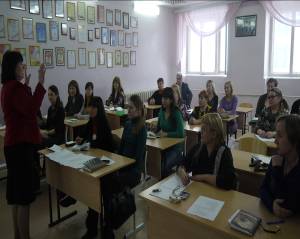 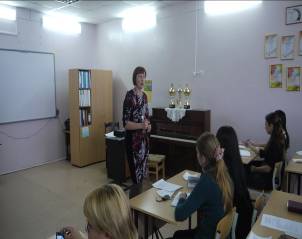 №п/пВремяТема выступленияИсполнитель114.00–14.10Вступительное словоЗнакомство с программой секцииКондрахина С.С., руководитель РМЦ в направлении «ИЗО. Музыка. МХК» 214.05–15.45Мастер-класс «Формирование вокально-технических навыков»Самсонова Е.И., педагог дополнительного образования «Нижневартовского социально-гуманитарного колледжа»315.50–16.05Хоровое пение как одно из направлений педагогики оздоровленияНестерук В.В., учитель музыки МБОУ «СОШ № 22»416.05–16.20Мастер-класс «Методы и приёмы вокально-хоровой деятельности на уроке в рамках здоровьесберегающей технологии» Нестерук В.В., учитель музыки МБОУ «СОШ  № 22»616.20–16.30Подведение итогов работы секции ГМОМехоношина Ю.Н., руководитель ГМО